Publicado en  el 01/10/2015 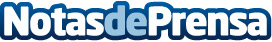 Banco Sabadell destina 625 millones de euros a financiar a las pymes con la garantía del Fondo Europeo de InversionesEsta financiación forma parte de la línea de crédito formalizada con el FEI dentro del plan financiero empresarial puesto en marcha en España por la Unión Europea.Datos de contacto:Banco SabadellNota de prensa publicada en: https://www.notasdeprensa.es/banco-sabadell-destina-625-millones-de-euros-a_1 Categorias: Finanzas http://www.notasdeprensa.es